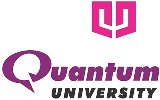 QUANTUM UNIVERSITYMandawar (22 Km Milestone), Roorkee – Dehradun Highway (NH 73)ROORKEE – 247 662NOTICEDepartment of Training & Placements		Dated: 20.05.2021Evon Technologies Pvt Ltd will be conducting placement drive for B.TECH CSE /MCA 2020/ 2021 PASSOUT students of Quantum University, Roorkee. Registration Link :- https://docs.google.com/forms/d/e/1FAIpQLSdgmIWWAjW-SgzVH4KdHl7f7B6rWUcgU07S_ag9odzxlJbmTQ/viewform?usp=pp_urlLink will expire tomorrow at 11:00 AM Details are as follows.Company NameEvon Technologies Pvt LtdCompany Websitehttps://evontech.com/ About Company Evon Tech’s 16+ years of dynamic experience in Information Technology makes it one of the most sought-after Tech Companies of Uttarakhand.Requirement & SkillsStrong OOPS conceptsBasic concept of PL-SQL Stored ProceduresBasic Programming SkillsExcellent Comprehension SkillsGood English- Spoken and WrittenEligibility CriteriaB.Tech CSE /MCA 2020 & 2021 batch.The candidate is expected to have scored minimum 60% marks in Mathematics (in class X and XII).60% throughout in 10th, 12th and B.Tech/MCA.DesignationProgrammer Package Offered Rs. 3,00,000 per annum, depending upon the candidate's performance in the Technical RoundBondsThere will be a bond of 1.5 years.Selection ProcedureThe interview process is initiated with a screening call followed by the Written Test and Technical Rounds. HR Round takes place after that.Job LocationWork From Home (After Pandemic Dehradun)Recruitment DateAfter registration Reporting Time 9.00 AMVenueOnline 